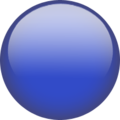 Kan man blåsa bort fläcken?Inledning I utandningsluft finns koldioxid som är en rest av cellandning. 
Koldioxid kan neutralisera basiska lösningar.Material50 ml bägare, vitt tygstycke, pipett, fenolftaleinlösning, natriumkarbonat och sugrörRiskbedömningFenolftalein är irriterande för hud, andningsorgan och ögon
.Använd skyddsglasögon och personlig skyddsutrustning. 
En fullständig riskbedömning ges av undervisande läraren.
UtförandeLös en knivsudd natriumkarbonat i ca 10 cm3 vattenTillsätt fenolftaleinlösning droppvis tills det att lösningen blir rosa.Med en pipett droppas en droppe av lösningen på det vita tygetBlås med hjälp av ett sugrör på fläcken, observera vad som händer. Resultat:Den rosa fläcken försvinner när karbonatlösningen neutraliseras av koldioxid.Underlag för riskbedömningFenolftaleinlösning <1% Ej märkespliktig
Fenolftalein är ett utfasningsämnen. Fenolftalein över 1% är ett CMR-ämne och står på kandidatlistan. Samla in allt avfall. 
Natriumkarbonat 1M Ej märkespliktigt